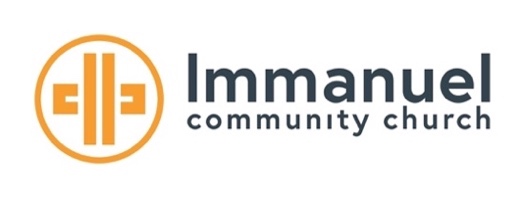 “I Am the Light of the World” Matthew 8:12March 27, 2022Fun Question:  When you’re having a bad day, what do you do to make yourself feel better? Again Jesus spoke to them, saying, “I am the light of the world. Whoever follows me will not walk in darkness, but will have the light of life.” - John 8:12Throughout your life, how have you misunderstood or distorted who Jesus/God truly is based on your own ideas, assumptions, and experiences?Jesus’ claim, “I am the light of the world…” is not only a claim to deity, but that his presence will now always dwell with his people. In your own struggles through the darkness of this world, how have you experienced Jesus being with you during it? How do you believe God is calling you to be a light, His very presence to others around you? Deeper Study 1. Read and study John 8:1-11, the woman caught in adultery. How does this set up the rest of the chapter where Jesus proclaims Himself to be the ‘light of the world’? 